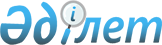 О внесении изменений в решение Енбекшиказахского районного маслихата от 20 декабря 2011 года N 61-1 "О районном бюджете Енбекшиказахского района на 2012-2014 годы"
					
			Утративший силу
			
			
		
					Решение маслихата Енбекшиказахского района Алматинской области от 08 июня 2012 года N 7-1. Зарегистрировано Управлением юстиции Енбекшиказахского района Департамента юстиции Алматинской области 20 июня 2012 года N 2-8-199. Утратило силу решением Енбекшиказахского районного маслихата Алматинской области от 14 мая 2013 года N 16-8      Сноска. Утратило силу решением Енбекшиказахского районного маслихата Алматинской области от 14.05.2013 N 16-8.

      Примечание РЦПИ:

      В тексте сохранена авторская орфография и пунктуация.       

В соответствии c пунктом 4 статьи 106, пунктом 5 статьи 109 Бюджетного кодекса Республики Казахстан от 4 декабря 2008 года, с подпунктом 1) пункта 1 статьи 6 Закона Республики Казахстан от 23 января 2001 года "О местном государственном управлении и самоуправлении в Республике Казахстан", Енбекшиказахский районный маслихат РЕШИЛ:



      1. Внести в решение Енбекшиказахского районного маслихата от 20 декабря 2011 года N 61-1 "О районном бюджете Енбекшиказахского района на 2012-2014 годы" (зарегистрировано в Реестре государственной регистрации нормативных правовых актов 28 декабря 2011 года за N 2-8-189, опубликовано в газете "Енбекшиказах" от 13 января 2012 года N 3, 20 января 2012 года N 7, 27 января 2012 года N 5, 3 февраля 2012 года N 6, 10 февраля 2012 года N 7, 17 февраля 2012 года N 8), в решение Енбекшиказахского районного маслихата от 17 февраля 2012 года N 4-1 "О внесении изменений и дополнений в решение Енбекшиказахского районного маслихата от 20 декабря 2011 года N 61-1 "О районном бюджете Енбекшиказахского района на 2012- 2014 годы" (зарегистрировано в Реестре государственной регистрации нормативных правовых актов 22 февраля 2012 года за N 2-8-193, опубликовано в газете "Енбекшиказах" от 8 марта 2012 года N 11), в решение Енбекшиказахского районного маслихата от 12 апреля 2012 года N 5-1 "О внесении изменений и дополнений в решение Енбекшиказахского районного маслихата от 20 декабря 2011 года N 61-1 "О районном бюджете Енбекшиказахского района на 2012-2014 годы" (зарегистрировано в Реестре государственной регистрации нормативных правовых актов 19 апреля 2012 года за N 2-8-195, опубликовано в газете "Енбекшиказах" от 4 мая 2012 года N 19, от 11 мая 2012 года N 20, от 18 мая 2012 года N 21, от 25 мая 2012 года N 22) следующие изменения:



      в пункте 1 по строкам:



      1) "доходы" цифру "12191740" заменить на цифру "12323731", в том числе: "поступление трансфертов" цифру "10009005" заменить на цифру "10070996", в том числе:

      "целевые текущие трансферты" цифру "1971213" заменить на цифру "2208687";

      "целевые трансферты на развитие" цифру "2462600" заменить на цифру "2287117".



      2) "расходы" цифру "12576973" заменить на цифру "12507289".



      5) "дефицит (профицит) бюджета" цифру "-307887" заменить на цифру "-260904".



      6) "финансирование дефицита (использование профицита) бюджета" цифру "307887" заменить на цифру "260904".



      2. Приложение 1 к указанному решению изложить в новой редакции согласно приложению 1 к настоящему решению.



      3. Приложение 5 к указанному решению изложить в новой редакции согласно приложению 2 к настоящему решению.



      4. Контроль за исполнением настоящего решения возложить на постоянную комиссию районного маслихата "По вопросам соблюдения законодательства и бюджету".



      5. Настоящее решение вводится в действие с 1 января 2012 года.      Председатель сессии

      районного маслихата                        Шакеев Е      Секретарь районного

      маслихата                                  Талкамбаев А      СОГЛАСОВАНО:      Начальник государственного

      учреждения "Отдел экономики

      и бюджетного планирования

      Енбекшиказахского района"                  Жакеев Ермек

      08 июня 2012 года

Приложение 1

к решению Енбекшиказахского

районного маслихата "О внесении

изменений и дополнений в решение

Енбекшиказахского районного

маслихата от 20 декабря 2011

года N 61-1 "О районном бюджете

Енбекшиказахского района на

2012-2014 годы" от 8 июня

2012 года N 7-1Приложение 1

к утвержденному решению

Енбекшиказахского районного

маслихата от 20 декабря

2011 года N 61-1 "О районном

бюджете Енбекшиказахского

района на 2012-2014 годы" 

Районный бюджет Енбекшиказахского района на 2012 год

Приложение 2

к решению Енбекшиказахского

районного маслихата "О внесении

изменений и дополнений в решение

Енбекшиказахского районного

маслихата от 20 декабря 2011

года N 61-1 "О районном бюджете

Енбекшиказахского района на

2012-2014 годы" от 8 июня

2012 года N 7-1Приложение 5

к утвержденному решению

Енбекшиказахского районного

маслихата от 20 декабря

2011 года N 61-1 "О районном

бюджете Енбекшиказахского

района на 2012-2014 годы" 

Перечень районных бюджетных программ, не подлежащих

секвестированию в процессе исполнения районного бюджета на

2012 год
					© 2012. РГП на ПХВ «Институт законодательства и правовой информации Республики Казахстан» Министерства юстиции Республики Казахстан
				КатегорияКатегорияКатегорияКатегорияСумма

тысячи

тенгеКлассКлассКлассСумма

тысячи

тенгеПодклассПодклассСумма

тысячи

тенгеНаименованиеСумма

тысячи

тенгеI. ДОХОДЫ123237311Налоговые поступления220066504Hалоги на собственность17946251Hалоги на имущество14389253Земельный налог327004Hалог на транспортные средства3140005Единый земельный налог900005Внутренние налоги на товары, работы и услуги3809102Акцизы3304003Поступления за использование природных и других

ресурсов88004Сборы за ведение предпринимательской и

профессиональной деятельности360105Налог на игорный бизнес570008Обязательные платежи, взимаемые за совершение

юридически значимых действий и (или) выдачу

документов уполномоченными на то

государственными органами или должностными

лицами251301Государственная пошлина251302Неналоговые поступления2007001Доходы от государственной собственности56701Поступления части чистого дохода

государственных предприятий03Дивиденды на государственные пакеты акций,

находящиеся в государственной собственности705Доходы от аренды имущества, находящегося в

государственной собственности560004Штрафы, пени, санкции, взыскания, налагаемые

государственными учреждениями, финансируемыми

из государственного бюджета, а также

содержащимися и финансируемыми из бюджета

(сметы расходов) Национального Банка Республики

Казахстан114001Штрафы, пени, санкции, взыскания, налагаемые

государственными учреждениями, финансируемыми

из государственного бюджета, а также

содержащимися и финансируемыми из бюджета

(сметы расходов) Национального Банка Республики

Казахстан, за исключением поступлений от

организаций нефтяного сектора1140006Прочие неналоговые поступления30001Прочие неналоговые поступления30003Поступления от продажи основного капитала3200001Продажа государственного имущества,

закрепленного за государственными учреждениями01Продажа государственного имущества,

закрепленного за государственными учреждениями003Продажа земли и нематериальных активов320001Продажа земли320002Продажа нематериальных активов04Поступление трансфертов1007099602Трансферты из вышестоящих органов

государственного управления100709962Трансферты из областного бюджета10070996Функциональная группаФункциональная группаФункциональная группаФункциональная группаСумма

тысячи

тенгеАдминистратор бюджетных программАдминистратор бюджетных программАдминистратор бюджетных программСумма

тысячи

тенгеПрограммаПрограммаСумма

тысячи

тенгеНаименованиеСумма

тысячи

тенгеII. ЗАТРАТЫ125072891Государственные услуги общего характера519257Представительные, исполнительные и другие

органы, выполняющие общие функции

государственного управления486547112Аппарат маслихата района (города областного

значения)17652001Услуги по обеспечению деятельности маслихата

района (города областного значения)12202003Капитальные расходы государственного органа5450122Аппарат акима района (города областного

значения)103762001Услуги по обеспечению деятельности акима

района (города областного значения)75831003Капитальные расходы государственного органа27931123Аппарат акима района в городе, города

районного значения, поселка, аула (села),

аульного (сельского) округа365133001Услуги по обеспечению деятельности акима

района в городе, города районного значения,

поселка, аула (села), аульного (сельского)

округа319933022Капитальные расходы государственного органа45200Финансовая деятельность15794452Отдел финансов района (города областного

значения)14478001Услуги по реализации государственной политики

в области исполнения бюджета района (города

областного значения) и управления коммунальной

собственностью района (города областного

значения14478003Проведение оценки имущества в целях

налогообложения425018Капитальные расходы государственного органа891Планирование и статистическая деятельность16916453Отдел экономики и бюджетного планирования

района (города областного значения)16916001Услуги по реализации государственной политики

в области формирования, развития экономической

политики, системы государственного

планирования, управления района (города

областного значения)16001004Капитальные расходы государственного органа9152Оборона3939Военные нужды3484122Аппарат акима района (города областного

значения)3484005Мероприятия в рамках исполнения всеобщей

воинской обязанности3484Организация работы по чрезвычайным ситуациям455Аппарат акима района (города областного

значения)455006Предупреждение и ликвидация чрезвычайных

ситуаций масштаба района (города областного

значения)0007Мероприятия по профилактике и тушению степных

пожаров районного (городского) масштаба,

а также пожаров в населенных пунктах, в

которых не созданы органы государственной

противопожарной службы4553Общественный порядок, безопасность, правовая,

судебная, уголовно-исполнительная деятельность4800Правоохранительная деятельность4800458Отдел жилищно-коммунального хозяйства,

пассажирского транспорта и автомобильных

дорог района (города областного значения)4800021Обеспечение безопасности дорожного движения

в населенных пунктах48004Образование8446708Дошкольное воспитание и обучение981926464Отдел образования района (города областного

значения)981926009Обеспечение деятельности организаций

дошкольного воспитания и обучения980275021Увеличение размера доплаты за квалификационную

категорию воспитателям дошкольных организаций

образования за счет трансфертов из

республиканского бюджета1651Начальное, основное среднее и общее среднее

образование6676407123Аппарат акима района в городе, города

районного значения, поселка, аула (села),

аульного (сельского) округа42469005Организация бесплатного подвоза учащихся до

школы и обратно в аульной (сельской)

местности42469464Отдел образования района (города областного

значения)6633938003Общеобразовательное обучение6463186006Дополнительное образование для детей и

юношества32350063Повышение оплаты труда учителям, прошедшим

повышение квалификации по учебным программам

АОО "Назарбаев Интеллектуальные школы" за счет

трансфертов из республиканского бюджета5630064Увеличение размера доплаты за квалификационную

категорию учителям школ за счет трансфертов из

республиканского бюджета132772Техническое и профессиональное, послесреднее

образование49940464Отдел образования района (города областного

значения)49940018Организация профессионального обучения49940Прочие услуги в области образования738435467Отдел строительства района (города областного

значения)561138037Строительство и реконструкция объектов

образования561138464Отдел образования района (города областного

значения)177297001Услуги по реализации государственной политики

на местном уровне в области образования23612004Информатизация системы образования в

государственных учреждениях образования

района (города областного значения)24826005Приобретение и доставка учебников,

учебно-методических комплексов для

государственных учреждений образования

района (города областного значения)75007012Капитальные расходы государственного органа950015Ежемесячные выплаты денежных средств опекунам

(попечителям) на содержание ребенка-сироты

(детей-сирот), и ребенка (детей), оставшегося

без попечения родителей46426017Обеспечение доступа организаций образования

доступа к сети Интернет 0020Обеспечение оборудованием, программным

обеспечением детей-инвалидов, обучающихся

на дому64766Социальная помощь и социальное обеспечение532877Социальная помощь490683451Отдел занятости и социальных программ района

(города областного значения)490683002Программа занятости80303004Оказание социальной помощи на приобретение

топлива специалистам здравоохранения,

образования, социального обеспечения, культуры

и спорта в сельской местности в соответствии

с законодательством Республики Казахстан38225005Государственная адресная социальная помощь40195006Оказание жилищной помощи108096007Социальная помощь отдельным категориям

нуждающихся граждан по решениям местных

представительных органов16437010Материальное обеспечение детей-инвалидов,

воспитывающихся и обучающихся на дому9255014Оказание социальной помощи нуждающимся

гражданам на дому33308016Государственные пособия на детей до 18 лет119894017Обеспечение нуждающихся инвалидов

обязательными гигиеническими средствами и

предоставление услуг специалистами жестового

языка, индивидуальными помощниками в

соответствии с индивидуальной программой

реабилитации инвалида17882023Обеспечение деятельности центров занятости27088Прочие услуги в области социальной помощи и

социального обеспечения42194451Отдел занятости и социальных программ района

(города областного значения)42194001Услуги по реализации государственной политики

на местном уровне в области обеспечения

занятости и реализации социальных программ

для населения36396011Оплата услуг по зачислению, выплате и доставке

пособий и других социальных выплат4848021Капитальные расходы государственного органа9507Жилищно-коммунальное хозяйство2230868Жилищное хозяйство357253123Аппарат акима района в городе, города

районного значения, поселка, аула (села),

аульного (сельского) округа89825027Ремонт и благоустройство объектов в рамках

развития сельских населенных пунктов по

Программе 202089825458Отдел жилищно-коммунального хозяйства,

пассажирского транспорта и автомобильных

дорог района (города областного значения)108520002Изъятие, в том числе путем выкупа земельных

участков для государственных надобностей и

связанное с этим отчуждение недвижимого

имущества5520003Организация сохранения государственного

жилищного фонда0031Изготовление технических паспортов на объекты

кондоминиумов3000041Ремонт и благоустройство объектов в рамках

развития сельских населенных пунктов по

Программе 2020100000042Реконструкция объектов в рамках развития

сельских населенных пунктов по Программе 2020463Отдел земельных отношений района (города

областного значения)18039016Изъятие земельных участков для государственных

нужд за счет целевых трансфертов из республиканского бюджета18039467Отдел строительства района (города областного

значения)152251003Проектирование, строительство и (или)

приобретение жилья государственного

коммунального жилищного фонда97356004Проектирование, развитие, обустройство и (или)

приобретение инженерно-коммуникационной

инфраструктуры54895019Строительство жилья0022Развитие инженерно-коммуникационной

инфраструктуры в рамках Программы занятости

20200479Отдел жилищной инспекции района (города

областного значения)6657001Услуги по реализации государственной политики

на местном уровне в области жилищного фонда5707005Капитальные расходы государственного органа950Коммунальное хозяйство1623699458Отдел жилищно-коммунального хозяйства,

пассажирского транспорта и автомобильных

дорог района (города областного значения)1623699012Функционирование системы водоснабжения и

водоотведения18500028Развитие коммунального хозяйства228054029Развитие системы водоснабжения1377145467Отдел строительства района (города областного

значения)95114005Развитие коммунального хозяйства95114Благоустройство населенных пунктов136763458Отдел жилищно-коммунального хозяйства,

пассажирского транспорта и автомобильных

дорог района (города областного значения136763015Освещение улиц в населенных пунктах92250016Обеспечение санитарии населенных пунктов12573017Содержание мест захоронений и погребение

безродных3186018Благоустройство и озеленение населенных

пунктов287548Культура, спорт, туризм и информационное

пространство152682Деятельность в области культуры92044455Отдел культуры и развития языков района

(города областного значения)92044003Поддержка культурно-досуговой работы92044Спорт4152465Отдел физической культуры и спорта района

(города областного значения4152006Проведение спортивных соревнований на районном

(города областного значения) уровне1145007Подготовка и участие членов сборных команд

района (города областного значения) по

различным видам спорта на областных спортивных

соревнованиях3007Информационное пространство38641455Отдел культуры и развития языков района

(города областного значения)33877006Функционирование районных (городских)

библиотек28607007Развитие государственного языка и других

языков народа Казахстана5270456Отдел внутренней политики района (города

областного значения)4764002Услуги по проведению государственной

информационной политики через газеты и

журналы4764Прочие услуги по организации культуры, спорта,

туризма и информационного пространства17845455Отдел культуры и развития языков района

(города областного значения)6894001Услуги по реализации государственной политики

на местном уровне в области развития языков и

культуры6204010Капитальные расходы государственного органа690456Отдел внутренней политики района (города

областного значения)7516001Услуги по реализации государственной политики

на местном уровне в области информации,

укрепления государственности и формирования

социального оптимизма граждан6107003Реализация мероприятий в сфере молодежной

политики671006Капитальные расходы государственного органа738465Отдел физической культуры и спорта района

(города областного значения3435001Услуги по реализации государственной политики

на местном уровне в сфере физической культуры

и спорта2985004Капитальные расходы государственного органа45010Сельское, водное, лесное, рыбное хозяйство,

особо охраняемые природные территории, охрана

окружающей среды и животного мира, земельные

отношения193993Сельское хозяйство48003453Отдел экономики и бюджетного планирования

района (города областного значения)11219099Реализация мер по оказанию социальной

поддержки специалистов11219462Отдел сельского хозяйства района (города

областного значения) 15803001Услуги по реализации государственной политики

на местном уровне в сфере сельского хозяйства14853006Капитальные расходы государственного органа950473Отдел ветеринарии района (города областного

значения)20981001Услуги по реализации государственной политики

на местном уровне в сфере ветеринарии7689003Капитальные расходы государственного органа2450005Обеспечение функционирования скотомогильников

(биотермических ям)1020006Организация санитарного убоя больных животных0007Организация отлова и уничтожения бродячих

собак и кошек3440008Возмещение владельцам стоимости изымаемых и

уничтожаемых больных животных, продуктов и

сырья животного происхождения3000009Проведение ветеринарных мероприятий по

энзоотическим болезням животных3382Земельные отношения46748463Отдел земельных отношений района (города

областного значения)46748001Услуги по реализации государственной политики

в области регулирования земельных отношений на

территории района (города областного значения)16496002Работы по переводу сельскохозяйственных угодий

из одного вида в другой0004Организация работ по зонированию земель29302006Землеустройство, проводимое при установлении

границ городов районного значения, районов в

городе, поселков аулов (сел), аульных

(сельских) округов0007Капитальные расходы государственного органа950Прочие услуги в области сельского, водного,

лесного, рыбного хозяйства, охраны окружающей

среды и земельных отношений99242473Отдел ветеринарии района (города областного

значения)99242011Проведение противоэпизоотических мероприятий9924211Промышленность, архитектурная,

градостроительная и строительная деятельность18943Архитектурная, градостроительная и

строительная деятельность18943467Отдел строительства района (города областного

значения)8786001Услуги по реализации государственной политики

на местном уровне в области строительства8336017Капитальные расходы государственного органа450468Отдел архитектуры и градостроительства района

( города областного значения)10157001Услуги по реализации государственной политики

в области архитектуры и градостроительства на

местном уровне6207004Капитальные расходы государственного органа395012Транспорт и коммуникации205645Автомобильный транспорт205645123Аппарат акима района в городе, города

районного значения, поселка, аула (села),

аульного (сельского) округа205645013Обеспечение функционирования автомобильных

дорог в городах районного значения, поселках аулах (селах), аульных (сельских) округах20564513Прочие65651469Отдел предпринимательства района (города

областного значения)7560001Услуги по реализации государственной политики

на местном уровне в области развития

предпринимательства и промышленности6810004Капитальные расходы государственного органа750123Аппарат акима района в городе, города

районного значения, поселка, аула (села),

аульного (сельского) округа31284040Реализация мероприятий для решения вопросов

обустройства аульных (сельских) округов в

реализацию мер по содействию экономическому

развитию регионов в рамках Программы "Развитие

регионов" за счет целевых трансфертов из

республиканского бюджета31284452Отдел финансов района (города областного

значения)19157012Резерв местного исполнительного органа района

(города областного значения)19157458Отдел жилищно-коммунального хозяйства,

пассажирского транспорта и автомобильных

дорог района (города областного значения)7650001Услуги по реализации государственной политики

на местном уровне в области

жилищно-коммунального хозяйства,

пассажирского транспорта и автомобильных дорог7200013Капитальные расходы государственного органа45014Обслуживание долга1452Отдел финансов района (города областного

значения)1013Обслуживание долга местных исполнительных

органов по выплате вознаграждений и иных

платежей по займам из областного бюджета115Трансферты131925Трансферты131925452Отдел финансов района (города областного значения)131925006Возврат неиспользованных (недоиспользованных)

целевых трансфертов131925ІІІ. Чистое бюджетное кредитование7734610Сельское, водное, лесное, рыбное хозяйство,

особо охраняемые природные территории, охрана

окружающей среды и животного мира, земельные

отношения80091Сельское хозяйство80091453Отдел экономики и бюджетного планирования

района (города областного значения)80091006Бюджетные кредиты для реализации мер

социальной поддержки специалистов80091Погашение бюджетных кредитов27455Погашение бюджетных кредитов27451Погашение бюджетных кредитов27451Погашение бюджетных кредитов, выданных из государственного бюджета2745КатегорияКатегорияКатегорияКатегорияСумма

тысячи

тенгеКлассКлассКлассСумма

тысячи

тенгеПодклассПодклассСумма

тысячи

тенгеIY. Сальдо по операциям с финансовыми активами0Y. Дефицит (профицит) бюджета-260904YI. Финансирование дефицита( использование

профицита) бюджета2609047Поступление займов800911Внутренние государственные займы800912Договоры займа8009116Погашение займов121584452Отдел финансов района (города областного

значения)121584008Погашение долга местного исполнительного

органа перед вышестоящим бюджетом120445021Возврат неиспользованных бюджетных кредитов,

выданных из местного бюджета1139Используемые остатки бюджетных средств302397Остатки бюджетных средств302397Свободные остатки бюджетных средств302397Функциональная группаФункциональная группаФункциональная группаФункциональная группаФункциональная группафункц подгруппафункц подгруппафункц подгруппафункц подгруппаАдминистратор бюджетных программАдминистратор бюджетных программАдминистратор бюджетных программПрограммаПрограмма04Образование02Начальное, основное среднее и общее среднее

образование464Отдел образования района (города областного

значения)003Общеобразовательное обучение